Scholarship Bulletin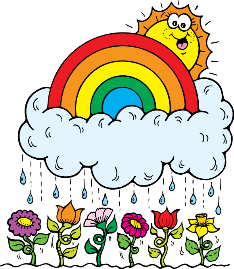      April 2017                                    “The more you praise and celebrate your life, the more there is in life to celebrate.”                                                                                    - Oprah WinfreyNameAmount DescriptionDeadlineDAV Auxiliary Up to $1,500 per yearApplicant must be a member, or related to a partial or full life member of the DAV Auxiliary NC Unit 16 or DAV NC Chapter 16 in order to be considered for a scholarship.  Must have 2.5 or better GPA.  Applications available in the office.4/1/2017National Technical Honor Society ScholarshipPlease visit www.skillsusa.org/membership-resources/scholarships-financial-aid/national-technical-honor-society/ 4/1/2017Southeastern Construction Owners and Associates Roundtable Scholarship$1000The Southeastern Construction Owners and Associates Roundtable (SCOAR) is offering $1,000 scholarships for students who wish to pursue further education or credentials in a construction-related field. Applicants should be seniors in high school or already in a postsecondary institution and wanting to continue their program. The applicants can be secondary students continuing their education in a postsecondary educational institution for a degree, diploma or certificate program. Applications will be reviewed upon receipt and be accepted in an ongoing cycle.This scholarship opportunity is open to SkillsUSA students who live in, or plan to attend school in one of the following 11 Southeastern states: Florida, Georgia, South Carolina, North Carolina, Virginia, Kentucky, Tennessee, Alabama, Mississippi, Arkansas and Louisianahttps://skillsusa.wufoo.com/forms/scoar-scholarship/ 4/1/2017Intel ISEF$3,000https://www.studentscholarships.org/scholarship/13791/intel_isef_scholarship.php 4/1/2017North Carolina Bar Association$1500-$3000This is for students who are children of North Carolina Law Enforcement Officers whose parents were killed or permanently disabled in the line of duty. Please visit https://www.ncbar.org/media/616285/yldscholarship2016.pdf 4/3/2017BBB Torch Scholarship1-$5,000
2-$2,000
5-$1,000The BBB Torch Scholarship program recognizes students who personify high ethical standards as demonstrated through leadership, community service, overall personal integrity and academic success. Torch scholarships are awarded to college-bound high school juniors and seniors, and college undergraduates. Please visit www.bbbscholarship.org for more information. 4/3/2017Signet Classics Student Scholarship$1000Applications can be found at: www.studentscholarships.org/scholarship/8875/signet_classics_student_scholarship_essay_contest_scholarship.php 4/14/2017Crime StoppersvariesGraduating Senior in Onslow County or DOD school in Onslow County. Resides in Onslow County. Must plan to attend a 2 or 4 year school. Plan to pursue a major in criminal justice or related field. Come by guidance for an application. 4/15/2017National Dairy Shrine$3,000https://www.studentscholarships.org/scholarship/12541/national_dairy_shrine_scholarships_scholarship.php 4/15/2017Gloria Barron Prize$5,000https://www.studentscholarships.org/scholarship/8845/gloria_barron_prize_scholarship.php 4/15/2017SECU “People Helping People” Scholarship$10,000 Students need to turn in a resume along with 2 letters of recommendations. There will also be a question packet that will need to be picked up and turned in along with the resume and letters of recommendation for consideration. **More information in the Guidance Office.**4/15/2017Masonic Scholarship$1500Please come by guidance for an application packet.4/15/2017Sharon Melton Myers Memorial ScholarshipPlease visit https://skillsusa.wufoo.com/forms/sharon-melton-myers-memorial-scholarship/ 4/15/2017New Bridge ScholarshipVaries Scholarship is available to former NBMS students who are graduating from an Onslow County High School, June 2016. The nominee’s character, ability and need for financial assistance will be considered. Application, with attachments must be complete, including application form, transcript, resume, three letters of recommendation, and any supporting information. Please come by guidance for an application. 4/21/2017Beirut Memorial Chapter 642, Military Order of the Purple Heart, Thomas Craigg Jr. ScholarshipVariesMust be a child, step-child, adopted child or grandchild of a member of the Military Order of the Purple Heart & must meet the following requirements: graduating Senior, accepted by or enrolled as a FULL-TIME STUDENT, GPA of 2.75 or greater (unweighted), citizen of the USA, & complete all essential components of the application4/29/2017SP Scholarship$10,000https://www.studentscholarships.org/scholarship/14186/sp_scholarship_scholarship.php 4/30/2017VIP Scholarship$5,000https://www.studentscholarships.org/scholarship/14185/vip_voice_5_000_scholarship_scholarship.php 4/30/2017SkillsUSA Alumni and Friends Merit ScholarshipPlease visit www.skillsusa.org/membership-resources/scholarships-financial-aid/alumni-friends-scholarship 5/1/2017Paradigm Challenge Scholarship$100,000https://www.studentscholarships.org/scholarship/12702/the_paradigm_challenge_scholarship.php 5/1/2017NC Retired School Personnel-Onslow County Unit$600This scholarship is for those planning to pursue a degree in education. Please come by guidance for an application packet! 5/5/2017Chopin Foundation Scholarship Program$4,000https://www.studentscholarships.org/scholarship/12540/chopin_foundation_scholarship_program_scholarship.php 5/15/2017Onslow Co. Chapter of Fayetteville State University$1000Who those who will be attending Fayetteville State University in the fall. Please come by guidance for an application packet. 5/25/2017Industrial Technology Grant @ Coastal Carolina Community CollegeFull TuitionCoastal Carolina Community College is pleased to offer this to graduating seniors from Onslow County Schools. Please come by guidance if you are interested!  5/31/2017(Student must be nominated by)Mark A. Forester Scholarship$1000Essay Required! Please visit http://rockymountainmattress.com/company/mark-a-forester-scholarship.php 6/1/2017Abbott & Fenner Scholarship Program $1000Abbott & Fenner Business Consultants are pleased to be able to continue with our scholarship program for the 8th year.  Students will submit an essay on the topic that appears on the scholarship page of our website: http://www.abbottandfenner.com/scholarships.htm 6/12/2017Guiding Kids In God’s Creation Gobbles & Grunts Chapter Scholarship$1000Offering a onetime scholarship to a male and a female with at least a 3.0 GPA or higher, involved in church and have a love of the outdoors. Applications can be picked up in guidance. 6/15/2017BigSun Scholarship$500The successful applicant will be a high school senior or attending a post-secondary institute and currently involved in some sport at that institution or in the community. Please visit www.bigsunathletics.com to apply. 6/19/2017Lift Parts Express Scholarship$500Be a current senior in high school or a freshman/sophomore in a college/university. Enrolled or expected to be enrolled in the fall of 2015. Submit a completed online application form prior to the deadline. http://www.forkliftpartsnorthcarolina.com6/30/2017Review It Scholarship$1,000http://chireview.com 6/30/201710 Words or Less Scholarship$500Be between the ages of 14-25 who will be attending school in the Fall of 2016. Submit an answer to the question on studentscholarships.org Facebook page. Applications can be found at http://www.studentscholarships.org/easy.php 6/30/2017Zombie Apocalypse Scholarship Competition$2,000Submit an online short written response (250 words or less) for the question:“Imagine that your high school/college has been overrun with Zombies. Your math professor, the cafeteria ladies and even your best friend have all joined the walking dead. Use your brain to flesh out a plan to avoid the Zombies, including where you would hide and the top 5 things you would bring with you to stay alive.”   Winners will be notified by January 31, 2017.  Click here to apply https://www.unigo.com/scholarships/our-scholarships/zombie-apocalypse-scholarship 10/31/2017  (yes, this is the correct date!)